Группа «Ласточка» на прогулке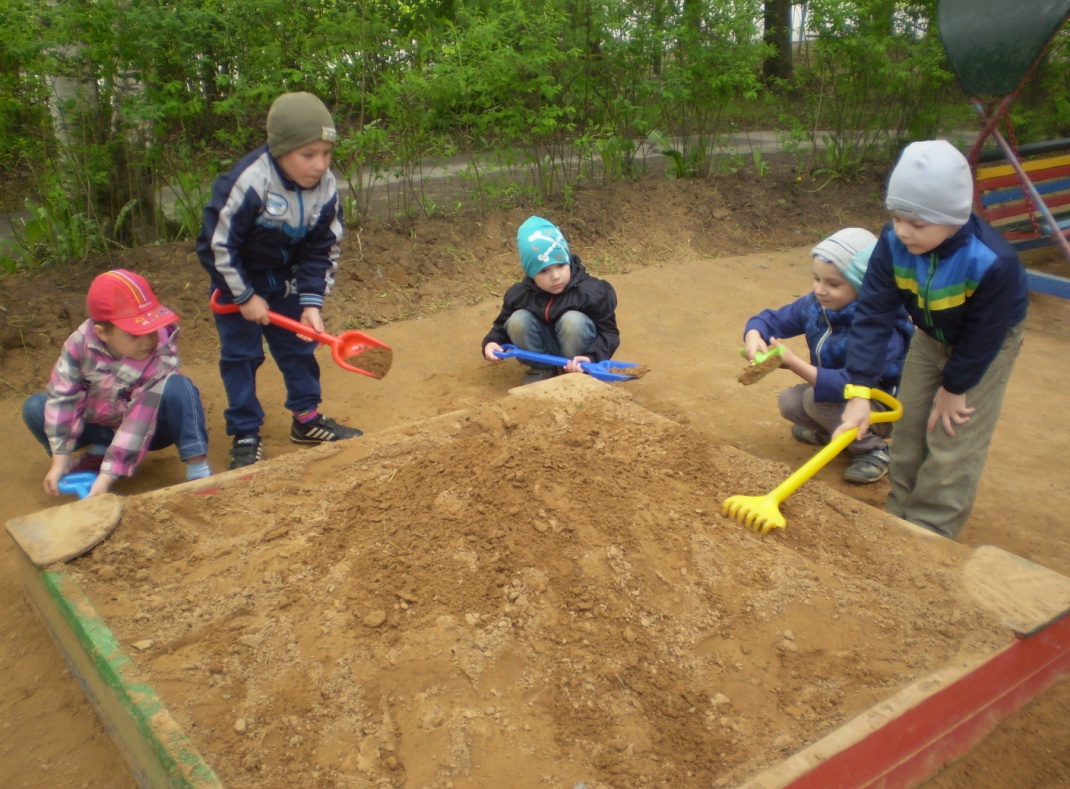            Надо нам песок собрать,                                      Чтобы было чем играть.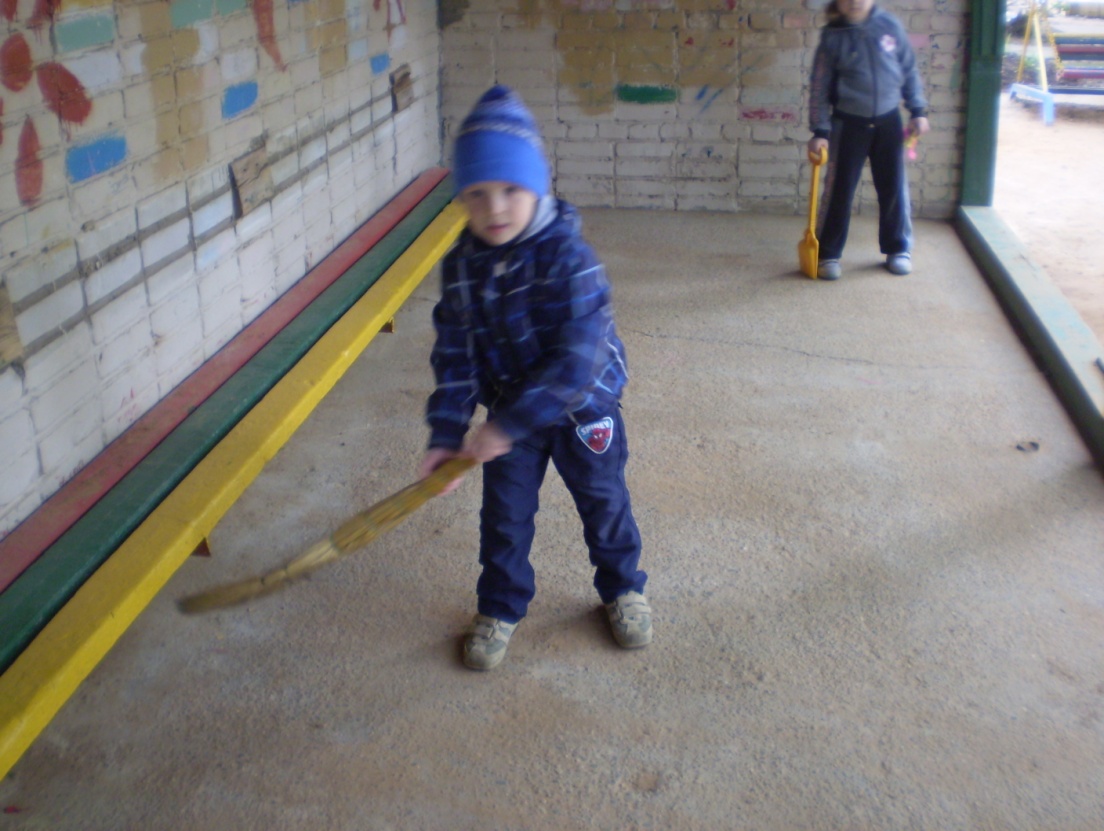                                           Я веранду подмету,                           А потом играть пойду.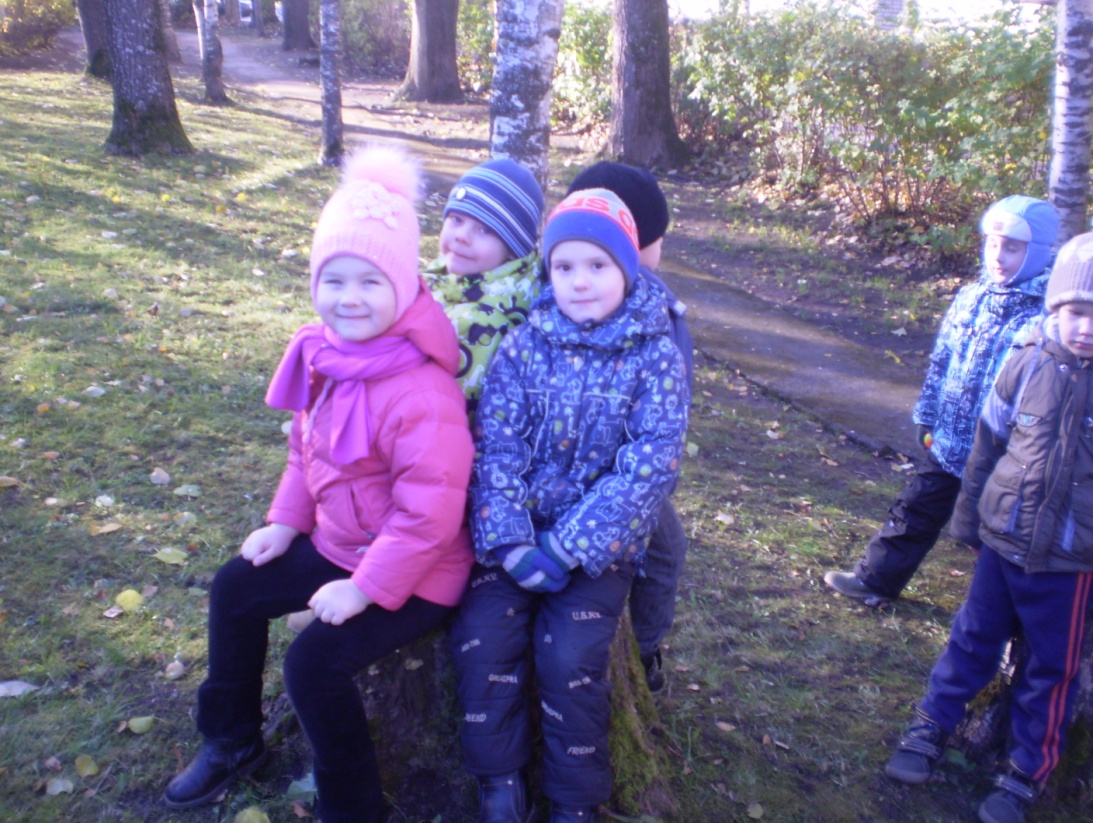                        Мы присели на пенек,                                 Не дадите пирожок?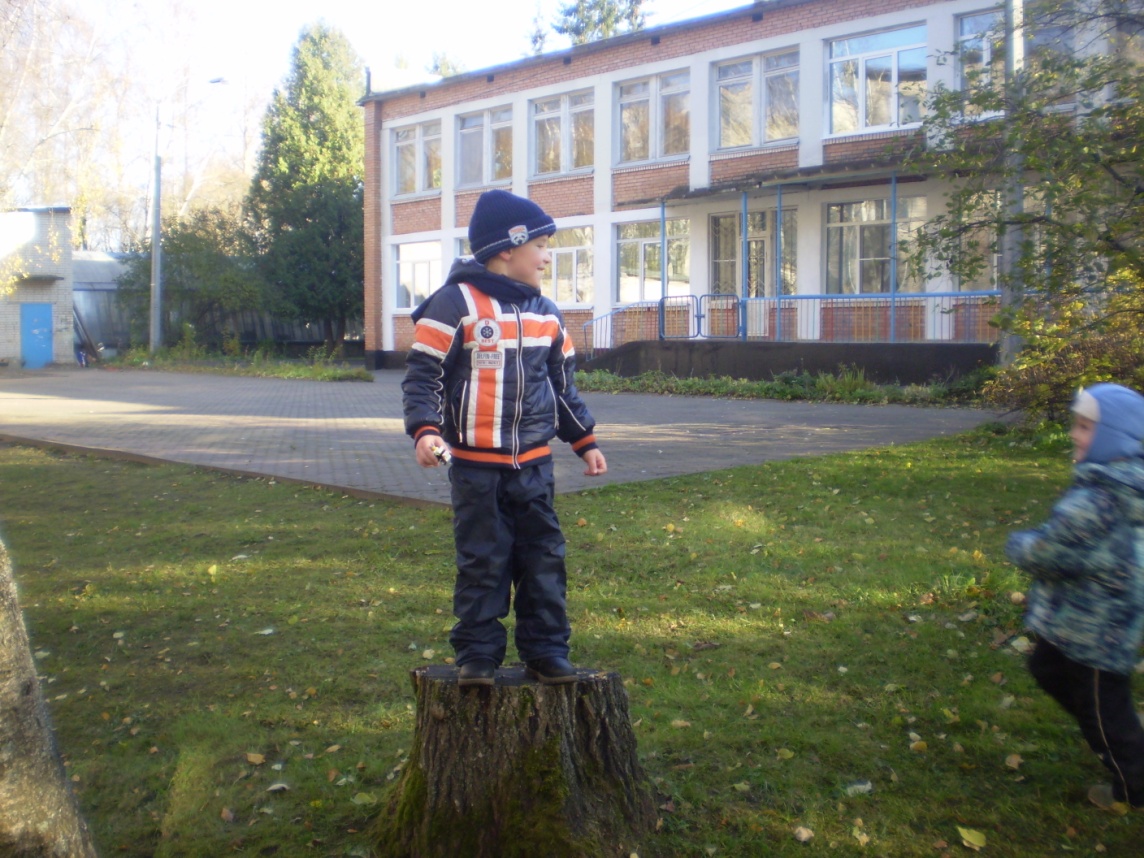                                                                                Высоко стою, далеко смотрю!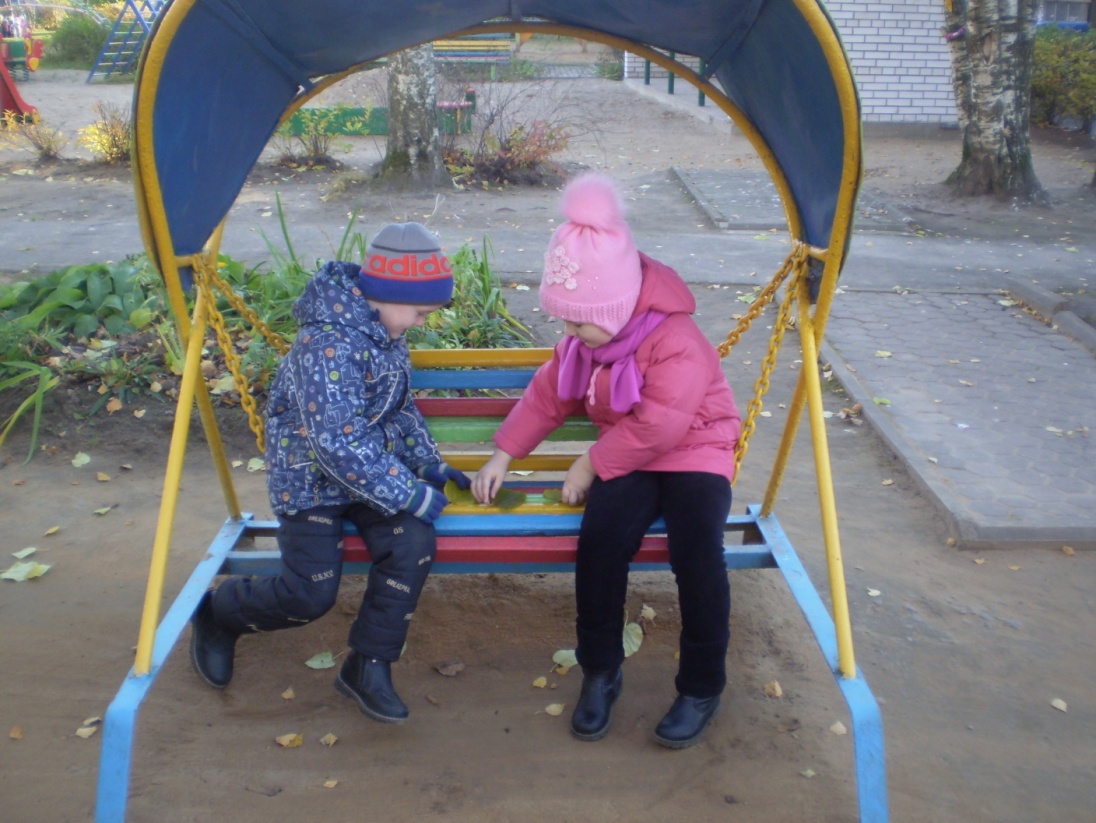                                       На качелях покачались,                              И приятно пообщались….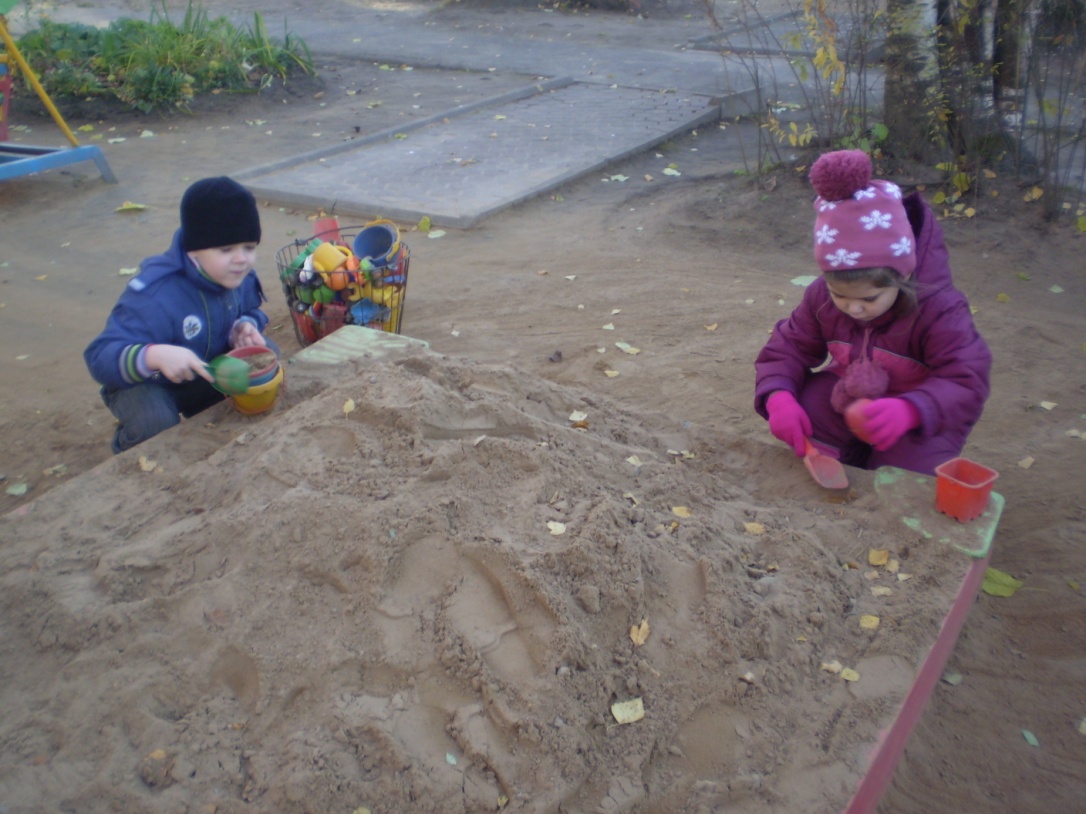                                                    «Песочная терапия»